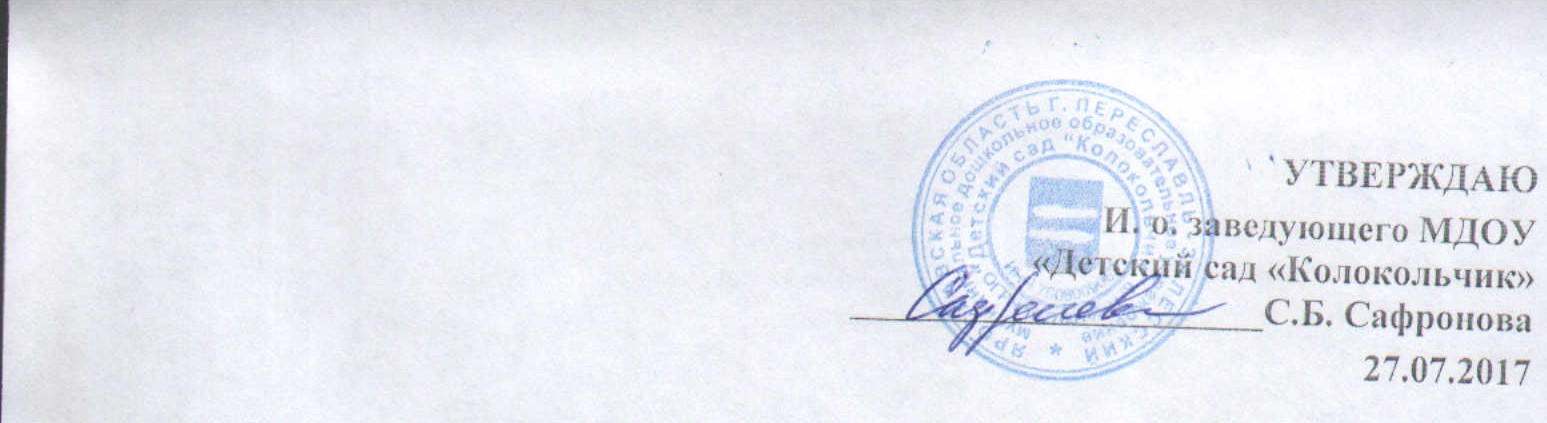 ПОЛОЖЕНИЕПОРЯДКЕ РАССМОТРЕНИЯ ОБРАЩЕНИЙ ГРАЖДАНОбщие положения1.1. Настоящее Положение о порядке рассмотрения обращений граждан в МДОУ «Детский сад Колокольчик» города Переславля-Залесского (далее – Положение) разработано в соответствии с Федеральным законом от 02.05.2006 № 59-ФЗ «О порядке рассмотрения обращений граждан Российской Федерации».1.2. Положением регулируются правоотношения, связанные с реализацией гражданами права на обращение в МДОУ «Детский сад Колокольчик» (далее – учреждение), устанавливается порядок рассмотрения обращений граждан, объединений граждан, в том числе юридических лиц, муниципальным учреждением дополнительного образования и его должностными лицами, а также порядок организации приема граждан.1.3. Установленный настоящим Положением порядок рассмотрения обращений граждан распространяется на все обращения граждан, за исключением обращений, которые подлежат рассмотрению в ином порядке, установленном федеральными конституционными законами и иными федеральными законами.1.4. Установленный настоящим Положением порядок рассмотрения обращений граждан распространяется на правоотношения, связанных с рассмотрением обращений иностранных граждан и лиц без гражданства, за исключением случаев, установленных международным договором Российской Федерации или федеральным законом.1.5. Рассмотрение обращений граждан является обязанностью заведующего учреждения и его заместителей (если есть), старшего воспитателя, которые несут персональную ответственность за организацию работы по рассмотрению обращений граждан и их приему в соответствии с законодательством Российской Федерации и настоящим Положением.1.6.	В настоящем Положении используются следующие основные термины:обращение гражданина (далее – обращение), направленное в учреждение в письменной форме или в форме электронного документа предложение, заявление или жалоба, а также устное обращение гражданина в учреждение;предложение – рекомендация гражданина по совершенствованию деятельности учреждения, нормативно-правовых актов учреждения;заявление – просьба гражданина о содействии в реализации его конституционных прав и свобод или конституционных прав и свобод других лиц, либо сообщение о нарушении законов и иных нормативных правовых актов, недостатках в работе учреждения и должностных лиц, либо критика деятельности учреждения и должностных лиц;жалоба – просьба гражданина о восстановлении или защите его нарушенных прав, свобод или законных интересов либо прав, свобод или законных интересов других лиц;должностное лицо – лицо, постоянно, временно или по специальному полномочию осуществляющее функции представителя учреждения либо выполняющее организационно-распорядительные, административно-хозяйственные функции в учреждении.Право граждан на обращение, права и гарантии безопасности гражданина в связи с рассмотрением его обращения2.1. Граждане имеют право обращаться в учреждение лично, а также направлять индивидуальные и коллективные обращения, включая обращения объединений граждан, в том числе юридических лиц.2.2. Граждане реализуют право на обращение свободно и добровольно, не нарушая прав и свободы других лиц.2.3.	Рассмотрение обращений граждан осуществляется бесплатно.2.4. При рассмотрении обращения учреждением или должностным лицом гражданин имеет право:представлять дополнительные документы и материалы, либо обращаться с просьбой об их истребовании, в том числе в электронной форме;знакомиться с документами и материалами, касающимися рассмотрения обращения, если это не затрагивает права, свободы и законные интересы других лиц и если в указанных документах и материалах не содержатся сведения, составляющие государственную или иную охраняемую федеральным законом тайну;получать письменный ответ по существу поставленных в обращении вопросов, за исключением случаев, указанных в главе 7 настоящего Положения, уведомление о переадресации письменного обращения в государственный орган, орган местного самоуправления или должностному лицу, в компетенцию которых входит решение поставленных в обращении вопросов;обращаться с жалобой на принятое по обращению решение или на действие (бездействие) в связи с рассмотрением обращения в административном и (или) судебном порядке в соответствии с законодательством Российской Федерации;обращаться с заявлением о прекращении рассмотрения обращения.2.5. Запрещается преследование гражданина в связи с его обращением в учреждение или к должностному лицу с критикой деятельности учреждения или должностного лица либо в целях восстановления или защиты своих прав, свобод и законных интересов либо прав, свобод и законных интересов других лиц.2.6. При рассмотрении обращения не допускается разглашение сведений, содержащихся в обращении, а также сведений, касающихся частной жизни гражданина, без его согласия. Не является разглашением сведений, содержащихся в обращении, направление письменного обращения в государственный орган, орган местного самоуправления или должностному лицу, в компетенцию которых входит решение поставленных в обращении вопросов.Требования к письменному обращению3.1. Гражданин в своем письменном обращении в обязательном порядке указывает либо наименование учреждения, в которое направляет письменное обращение, либо фамилию, имя, отчество соответствующего должностного лица, либо должность соответствующего лица, а также свои фамилию, имя, отчество (последнее – при наличии), почтовый адрес, по которому должны быть направлены ответ, уведомление о переадресации обращения, излагает суть предложения, заявления или жалобы, ставит личную подпись и дату.3.2. В случае необходимости в подтверждение своих доводов гражданин прилагает к письменному обращению документы и материалы либо их копии.3.3. Обращение, поступившее в учреждение в форме электронного документа подлежит рассмотрению в порядке, установленном настоящим Положением. В обращении гражданин в обязательном порядке указывает свои фамилию, имя, отчество (последнее – при наличии), адрес электронной почты, если ответ должен быть направлен в форме электронного документа, и почтовый адрес, если ответ должен быть направлен в письменной форме. Гражданин вправе приложить к такому обращению необходимые документы и материалы в электронной форме либо направить указанные документы и материалы или их копии в письменной форме.Направление и регистрация письменных обращений граждан4.1. Все поступающие в учреждение письменные обращения граждан принимаются, учитываются и регистрируются в течение трех дней с момента поступления в учреждение или должностному лицу.4.2. Письменное обращение, содержащее вопросы, решение которых не входит в компетенцию учреждения или должностного лица, направляется в течение семи дней со дня регистрации в соответствующий орган или соответствующему должностному лицу, в компетенцию которых входит решение поставленных в обращении вопросов, с уведомлением гражданина, направившего обращение, о переадресации обращения, за исключением случая, указанного в п.7.6. настоящего Положения.4.3. В случае, если решение поставленных в письменном обращении вопросов относится к компетенции нескольких государственных органов, органов местного самоуправления или должностных лиц, копия обращения в течение семи дней со дня регистрации направляется в соответствующиегосударственные органы, органы местного самоуправления или соответствующим должностным лицам.4.4. Запрещается направлять жалобу на рассмотрение в государственный орган, орган местного самоуправления или должностному лицу, решение или действие (бездействие) которых обжалуется.4.5. В случае, если в соответствии с запретом, предусмотренным п.4.4 Положения, невозможно направление жалобы на рассмотрение в государственный орган, орган местного самоуправления или должностному лицу, в компетенцию которых входит решение поставленных в обращении вопросов, жалоба возвращается гражданину с разъяснением его права обжаловать соответствующие решение или действие (бездействие) в установленном порядке в суд.4.6. Ведение делопроизводства по обращениям граждан осуществляется делопроизводителем.4.7. Регистрационный номер обращения указывается на свободном месте оборотной стороны последнего листа обращения. Регистрационный номер состоит из порядкового номера и индекса журнала регистрации обращений граждан согласно утвержденной номенклатуре дел учреждения (например: 1/01-26). Конверты, в которых поступили письма, хранятся в течение всего периода разрешения обращений, после чего уничтожаются.4.8. Повторные обращения регистрируются так же, как и первичные. При этом в журнале регистрации обращений граждан и на обороте последнего листа обращения делается пометка «повторно» с указанием регистрационного номера предыдущего обращения.4.9. Повторными считаются обращения, поступившие от одного и того же лица по одному и тому же вопросу, в которых:обжалуется решение, принятое по предыдущему обращению, поступившему в учреждение;сообщается о несвоевременном рассмотрении предыдущего обращения,если со времени его поступления истек установленный законодательством срок рассмотрения;указывается на другие недостатки, допущенные при рассмотрении и разрешении предыдущего обращения.4.10. В случае если повторное обращение вызвано нарушением установленного порядка рассмотрения обращений, директор учреждения принимает соответствующие меры в отношении виновных лиц и о результатах рассмотрения обращения сообщает заявителю.4.11. Обращения одного и того же лица по одному и тому же вопросу, направленные нескольким адресатам и пересланные ими для разрешения в вышестоящую организацию, рассматриваются как первичные.4.12. В обязательном порядке журнал личных обращений граждан должен включать разделы:дата обращения;Ф.И.О. обратившегося;адрес фактического проживания;тематика обращения;Ф.И.О. и должность уполномоченного за рассмотрение;результат рассмотрения.Рассмотрение обращенияУстная форма обращения гражданУстная форма обращения к директору учреждения поступает от граждан во время личного приема.Устные обращения граждан рассматриваются в тех случаях, когда изложенные в них факты и обстоятельства очевидны и не требуют дополнительной проверки. На устные обращения ответ, как правило, дается в устной форме.Устные обращения граждан также могут поступать на телефон горячей линии. В случае если обстоятельства, изложенные в устном обращении, требуют дополнительной проверки, устное обращение оформляется справкой должностного лица, к которому поступило обращение, и в дальнейшем рассматривается в порядке, предусмотренном настоящим Положением.Устные обращения к педагогам с вопросами, предложениями и жалобами возможны ежедневно после окончания занятий. В другое время организуется педагогический воспитательно-образовательный процесс с воспитанниками учреждения, прерывать который запрещено. 5.1. Обращение, поступившее в учреждение или должностному лицу в соответствии с их компетенцией, подлежит обязательному рассмотрению.5.2. Все поступившие обращения после регистрации рассматриваются заведующим учреждения, который определяет исполнителя. Запрещается направлять жалобу на рассмотрение должностному лицу, решение или действие (бездействие) которого обжалуется.5.3. Директор, его заместители и другие должностные лица при рассмотрении и разрешении обращений граждан:обеспечивают объективное, всестороннее и своевременное рассмотрение обращения, в случае необходимости – с участием гражданина, направившего обращение;запрашивают, в том числе в электронной форме, необходимые для рассмотрения обращения документы и материалы в других государственных органах, органах местного самоуправления и у иных должностных лиц, за исключением судов, органов дознания и органов предварительного следствия;принимают меры, направленные на восстановление или защиту нарушенных прав, свобод и законных интересов гражданина;дают письменный ответ по существу поставленных в обращении вопросов, за исключением случаев, указанных в главе 7 настоящего Положения;уведомляют гражданина о направлении его обращения на рассмотрение в другой государственный орган, орган местного самоуправления или иному должностному лицу в соответствии с их компетенцией.5.4. По результатам проверки обращения составляется мотивированное заключение, которое должно содержать объективный анализ собранныхматериалов. Если при проверке выявлены нарушения прав и охраняемых законом интересов граждан, недостатки и упущения в деятельности учреждения, злоупотребления должностными полномочиями, то в заключении должно быть указано, какие конкретно предлагаются (приняты) меры по восстановлению нарушенных прав и охраняемых законом интересов граждан, устранению недостатков и упущений в деятельности учреждения.5.5.	Обращение считается разрешенным, если рассмотрены все поставленные в нем вопросы, приняты необходимые меры и даны исчерпывающие ответы заявителю.Если в удовлетворении обращения гражданина – отказано, ответ должен содержать четкое разъяснение порядка обжалования принятого решения с указанием органа или должностного лица, которому может быть направлена жалоба.5.6. Ответ на обращение подписывается директором учреждения, должностным лицом, либо уполномоченным на то лицом.5.7. Ответ на обращение, поступившее в учреждение или должностному лицу в форме электронного документа, направляется в форме электронного документа по адресу электронной почты, указанному в обращении, или в письменной форме по почтовому адресу, указанному в обращении.5.8. Ответы заявителям печатаются на бланке установленной формы и регистрируются за теми же номерами, что и обращения.5.9. В случае устного ответа заявителю составляется соответствующая справка, которая приобщается к материалам рассмотрения обращения. В журнале регистрации обращений граждан делается отметка о том, что результаты рассмотрения обращения сообщены заявителю в личной беседе.5.10. Рассмотренные обращения граждан, по которым приняты соответствующие решения, а также копии ответов заявителям и другие документы, связанные с рассмотрением и разрешением обращений, с надписью «В дело» и подписью сотрудника, ответственного за разрешение обращения по существу, передаются исполнителем делопроизводителю для формирования дела, включенного в номенклатуру дел.5.11. Документы в делах располагаются в хронологическом порядке. Каждое обращение и все документы, относящиеся к его рассмотрению и разрешению, составляют в деле самостоятельную группу. При формировании дел проверяется правильность направления документов в дело, их полнота (комплектность). Обращения граждан, не разрешенные по существу поставленных в них вопросов, подшивать в дела запрещается.5.12. Документы и переписка по обращениям граждан учитываются и хранятся у делопроизводителя отдельно от других документов. Запрещается формирование дел исполнителями и хранение их у исполнителей.5.13. Срок хранения дел с обращениями граждан – 5 лет, журнала личного приема граждан – 3 года после их окончания ведения делопроизводством. Делопроизводитель несет ответственность за сохранность документов по обращениям граждан. В случае неоднократного обращения гражданина пятилетний срок хранения исчисляется с даты регистрации последнего обращения. В необходимых случаях экспертной комиссией учреждения можетбыть принято решение об увеличении срока хранения или о постоянном хранении наиболее ценных предложений граждан.5.14. По истечении установленных сроков хранения, документы по предложениям заявлениям и жалобам граждан подлежат уничтожению, в соответствии с установленным порядком.Сроки рассмотрения обращений граждан6.1. Письменное обращение, поступившее в учреждение или должностному лицу в соответствии с их компетенцией, рассматривается в течение 30 дней со дня регистрации письменного обращения (Приложение).6.2. В исключительных случаях, а также в случае направления запроса, предусмотренного п.5.3 настоящего Положения, заведующий учреждения, должностное лицо либо уполномоченное на то лицо вправе продлить срок рассмотрения обращения не более чем на 30 дней, уведомив о продлении срока его рассмотрения гражданина, направившего обращение.6.3. О продлении срока рассмотрения обращения исполнитель информирует также делопроизводителя, осуществляющего контроль за исполнением поручения по данному обращению. В журнале регистрации обращений граждан делается соответствующая отметка с указанием нового срока рассмотрения обращения, должности и фамилии лица, принявшего решение о продлении срока.Порядок рассмотрения отдельных обращений7.2. В случае если в письменном обращений не указана фамилия гражданина, направившего обращение и почтовый адрес, по которому должен быть направлен ответ, ответ на обращение не дается, а директором принимается решение о списании данного обращения в дело.7.3. Если в указанном обращении содержатся сведения о подготавливаемом, совершаемом или совершенном противоправном деянии, а также о лице, его подготавливающем, совершающем или совершившем, обращение подлежит направлению в государственный орган в соответствии с его компетенцией.7.4. Обращение, в котором обжалуется судебное решение, в течение семи дней со дня регистрации возвращается гражданину с разъяснением порядка обжалования данного судебного решения.7.5. При получении письменного обращения, в котором содержатся нецензурные, оскорбительные выражения, угрозы жизни, здоровью или имуществу должностного лица, а также членов его семьи, директор учреждения вправе оставить обращение без ответа по существу поставленных в нем вопросов и сообщить гражданину, направившему обращение, о недопустимости злоупотребления правом. Решение о списании данного обращения в дело и направлении сообщения заявителю о недопустимости злоупотребления правом принимается и подписывается директором учреждения.7.6. В случае, если текст письменного обращения не поддается прочтению, ответ на обращение не дается и оно не подлежит направлению на рассмотрениев государственный орган, орган местного самоуправления или должностному лицу в соответствии с их компетенцией, о чем в течение семи дней со дня регистрации обращения сообщается гражданину, направившему обращение, если его фамилия и почтовый адрес поддаются прочтению. Решение о списании данного обращения в дело и сообщении заявителю принимаются и подписываются директором учреждения.7.7. В случае если в письменном обращении гражданина содержится вопрос, на который ему неоднократно давались письменные ответы по существу в связис ранее направленными обращениями, и при этом в обращении не приводятся новые доводы или обстоятельства, директор учреждения вправе принять решение о безосновательности очередного обращения и прекращении переписки с гражданином по данному вопросу при условии, что указанное обращение и ранее направляемые обращения направлялись в один и тот же государственный орган, орган местного самоуправления или одному и тому же должностному лицу. О данном решении уведомляется гражданин, направивший обращение.7.8. В случае, если ответ по существу поставленного вопроса в обращении не может быть дан без разглашения сведений, составляющих охраняемую федеральным законом тайну, гражданину, направившему обращение, сообщается о невозможности дать ответ по существу в связи с недопустимостью разглашения указанных сведений.7.9. В случае, если причины, по которым ответ по существу поставленных в обращении вопросов не мог быть дан, в последующем были устранены, гражданин вправе вновь направить обращение в учреждение или соответствующему должностному лицу.Организация работы по личному приему граждан8.1. Личный прием граждан в учреждении проводится директором. Информация о месте приема, а также об установленных для приема днях и часах доводится до сведения граждан.8.2. График и порядок личного приема граждан в учреждении устанавливается приказом директора учреждения и помещается на кабинете, информационном стенде, сайте учреждения с целью доведения до сведения граждан. Прием граждан проводится в кабинете директора в порядке очередности.8.3. Директор учреждения для обеспечения квалифицированного решения поставленных посетителем вопросов может привлекать к их рассмотрению других сотрудников учреждения.8.4. При личном приеме гражданин предъявляет документ, удостоверяющий его личность.8.5. Содержание устного обращения заносится в карточку личного приема гражданина. В случае, если изложенные в устном обращении факты и обстоятельства являются очевидными и не требуют дополнительной проверки, ответ на обращение с согласия гражданина может быть дан устно в ходе личного приема, о чем делается запись в карточке личного приема гражданина.В  остальных случаях дается письменный ответ по существу поставленных в обращении вопросов.8.6. Письменное обращение, принятое в ходе личного приема, подлежит регистрации и рассмотрению в порядке, установленном настоящим Положением.8.7. В случае, если в обращении содержатся вопросы, решение которых не входит в компетенцию учреждения, гражданину дается разъяснение, куда и в каком порядке ему следует обратиться.8.8. В ходе личного приема гражданину может быть отказано в дальнейшем рассмотрении обращения, если ему ранее был дан ответ по существу поставленных в обращении вопросов.8.9. При необходимости гражданам предлагается изложить суть вопроса в письменном виде. Письменное обращение в этом случае регистрируется и рассматривается в установленном порядке, а в карточке делается отметка «Принят документ», № и дата регистрации.Контроль за соблюдением порядка рассмотрения обращений граждан9.1. Директор учреждения осуществляет непосредственный контроль за соблюдением установленного законодательством и настоящим Положением порядка рассмотрения обращений граждан, анализирует содержание поступающих обращений, принимает меры по своевременному выявлению и устранению причин нарушения прав, свобод и законных интересов граждан.9.2. Директор учреждения осуществляет контроль за работой с обращениями граждан как лично, так и через своих заместителей и делопроизводителя.9.3. На контроль берутся рассмотрение обращений по вопросам обжалования действий должностных лиц, повторные обращения, а также другие обращения по указанию директора учреждения. Обращения граждан, о результатах рассмотрения которых необходимо сообщать в Управление образования Администрации г. Переславля-Залесского, другие органы местного самоуправления и средства массовой информации, берутся на особый контроль и разрешаются в первую очередь.9.4. При осуществлении контроля обращается внимание на сроки исполнения поручений по обращениям граждан и полноту рассмотрения поставленных вопросов, объективность проверки фактов, изложенных в обращениях, законность и обоснованность принятых по ним решений, своевременность их исполнения и направления ответов заявителям.9.5. Контроль осуществляется путем запроса у исполнителей устной информации или письменных сообщений (справок) о состоянии исполнения поручений.Периодичность проверки хода исполнения поручения определяется делопроизводителем, осуществляющим контроль, в зависимости от срока исполнения поручения.9.6.	Сотрудник, осуществляющий контроль, обязан:знать ход исполнения поручения и предпосылки возможных задержек его исполнения;содействовать своевременному и качественному исполнению поручения;своевременно докладывать директору учреждения о ходе исполнения поручения.9.7. Решение о снятии обращения с контроля принимает директор учреждения. Промежуточный ответ на обращение, взятое на контроль, не является основанием для снятия обращения с контроля.9.8. Нарушение установленного порядка рассмотрения обращений граждан влечет в отношении виновных должностных лиц ответственность в соответствии с действующим законодательством.Возмещение причиненных убытков и взыскание понесенных расходов при рассмотрении обращений10.1. Гражданин имеет право на возмещение убытков и компенсацию морального вреда, причиненных незаконным действием (бездействием) руководителя или должностного лица при рассмотрении обращения, по решению суда.10.2. В случае если гражданин указал в обращении заведомо ложные сведения, расходы, понесенные в связи с рассмотрением обращения, могут быть взысканы руководителем с данного гражданина по решению суда.11.Порядок изменения Положения.11.1.	Настоящее Положение может изменяться и дополняться.11.2. С момента регистрации новой редакции Положения предыдущая редакция теряет силу.Приложение к положению о порядке обращения гражданКарточкаличного приема гражданN _____________	дата регистрации "___" __________ 201 г.Ф.И.О. заявителя, паспорт, кем и когда выдан__________________________________________________________________Место работы, должность заявителя___________________________________Инвалидность _____________________________________________________Адрес регистрации заявителя, контактный телефон ________________________________________________________________________________________Краткое содержание обращения ______________________________________________________________________________________________________________________________________________________________________________________________________________________________________________________________________________________________________________Ф.И.О. должность лица, ведущего прием _________________________________________________________________________________________________Кому, что и в какие сроки поручено________________________________________________________________________________________________________________________________________________________________________________________________________________________________________________________________________Результат рассмотрения обращения _______________________________________________________________________________________________________________________________________________________________________________________________________________________________________